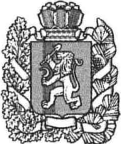 АДМИНИСТРАЦИЯ МАНЗЕНСКОГО СЕЛЬСОВЕТАКРАСНОЯРСКОГО  КРАЯБОГУЧАНСКОГО РАЙОНАПОСТАНОВЛЕНИЕВ соответствии с абзацем третьим статьи 19 Федерального закона от 21.12.1994 № 69-ФЗ «О пожарной безопасности», на основании ст. 7 Устава Манзенского сельсовета, Постановляю:1. Утвердить Порядок обеспечения надлежащего состояния источников наружного противопожарного водоснабжения на территории Манзенского  сельсовета (Приложение).2. Контроль за исполнением настоящего Постановления оставляю за собой.         3. Настоящее постановление разместить на официальном сайте администрации Манзенского сельсовета в сети Интернет и опубликовать в газете «Манзенский вестник».          4. Постановление вступает в силу с момента опубликования.Глава Манзенского сельсовета                                             Т. Т.МацурПриложение к постановлениюадминистрации Манзенского сельсоветаот «14» марта 2024г. № 15-ППорядок обеспечения надлежащего состояния источников наружного противопожарного водоснабжения на территории Манзенского сельсовета1. Общие положения1.1. В настоящем Порядке применяются следующие основные понятия:- источники противопожарного водоснабжения (далее - пожарные гидранты);- водопроводные сети с установленным на них пожарным оборудованием (пожарные гидранты, гидрант-колонки, пожарные краны), вода из которых используется (может использоваться) для целей пожаротушения;- пожарный гидрант - устройство на водопроводной сети, предназначенное для отбора воды при тушении пожаров;- противопожарное водоснабжение - комплекс инженерно-технических сооружений, предназначенных для забора и транспортировки воды, хранения ее запасов и использования для целей пожаротушения;- район оперативного обслуживания - территория Манзенского сельсовета, на которой организуется тушение пожаров.1.2. Содержание и эксплуатация пожарных гидрантов - комплекс организационно-правовых, финансовых и инженерно-технических мер, предусматривающих:- эксплуатацию пожарных гидрантов в соответствии с нормативными документами;- финансирование мероприятий по содержанию пожарных гидрантов и ремонтно-профилактическим работам;- проверку работоспособности и поддержание в исправном состоянии, позволяющем использовать пожарные гидранты для целей пожаротушения в любое время года;- установку соответствующих указателей пожарных гидрантов согласно требованиям нормативных документов по пожарной безопасности;- очистку мест размещения пожарных гидрантов от мусора, снега и наледи;- проведение мероприятий по подготовке пожарных гидрантов к эксплуатации в условиях отрицательных температур.2. Содержание пожарных гидрантов2.1. Пожарные гидранты, предназначенные для обеспечения пожарной безопасности, разрешается использовать только для целей пожаротушения.2.2. Организация водопроводного хозяйства, в аренде у которой имеются пожарные гидранты, осуществляет комплекс организационно-правовых, финансовых и инженерно-технических мер по их содержанию и эксплуатации:- фиксируют количество воды, отобранной из пожарных гидрантов для целей пожаротушения, ликвидации стихийных бедствий, и информируют администрацию Манзенского сельсовета;- могут осуществлять проверку пожарных гидрантов на предмет использования их для целей пожаротушения;- не менее чем за одни сутки извещают администрацию Манзенского сельсовета предстоящей плановой проверке пожарных гидрантов;- сообщают администрации Манзенского сельсовета обо всех обнаруженных при проверке неисправностях и недостатках в организации их содержания и эксплуатации.3. Ремонт и реконструкция пожарных гидрантов3.1. Технические характеристики пожарных гидрантов после ремонта и реконструкции должны соответствовать требованиям нормативных документов по пожарной безопасности.3.2. На зимний период в исключительных случаях допускается снимать отдельные пожарные гидранты, расположенные в местах с высоким уровнем грунтовых вод. 3.3. При длительных сроках ремонта пожарных гидрантов администрация Манзенского сельсовета принимает меры по обеспечению территории муниципального образования водоснабжением для целей пожаротушения.3.4. Работы, связанные с монтажом, ремонтом и обслуживанием пожарных гидрантов, должны выполняться в порядке, установленном федеральным законодательством.4. Учет и проверка пожарных гидрантов4.1. Администрация Манзенского сельсовета должна вести учет пожарных гидрантов, не реже одного раза в пять лет проводят инвентаризацию пожарных гидрантов.4.2. В целях постоянного контроля за наличием и состоянием пожарных гидрантов администрация Манзенского сельсовета должна осуществлять их проверку и испытание.Наличие и состояние пожарных гидрантов проверяется не менее двух раз в год.Проверки производятся в весенний и осенний периоды при устойчивых плюсовых температурах воздуха в ночное время.4.3. Администрация Манзенского сельсовета заводит на них учетные карточки, в которых указывают их номер, адрес, дату установки, технические характеристики и все виды произведенных работ по их обслуживанию.4.4. При проверке пожарных гидрантов устанавливается:- очистка их от грязи, льда, снега крышки колодца, а также наличие крышки гидранта и ее утепленность при эксплуатации в условиях пониженных температур;- наличие на видном месте указателя гидранта;- возможность беспрепятственного подъезда к гидранту;- герметичность и смазка резьбового соединения и стояка;- герметичность колодца от проникновения грунтовых вод;- работа сливного устройства.Проверка пожарных гидрантов должна проводиться при выполнении следующих условий:- опробование гидрантов с пуском воды разрешается только при плюсовых температурах наружного воздуха;- при отрицательных температурах, от 0 до -15 градусов допускается только внешний осмотр гидранта без пуска воды;- не допускается открытие крышек колодца для внешнего осмотра гидрантов при температурах ниже минус 15 градусов во избежание потерь тепла из колодца.14.03.2024г.  п. Манзя№  15-ПОб утверждении Порядка обеспечения надлежащего состояния источников наружного противопожарного водоснабжения на территории Манзенского сельсовета